基本信息基本信息 更新时间：2024-03-24 15:41  更新时间：2024-03-24 15:41  更新时间：2024-03-24 15:41  更新时间：2024-03-24 15:41 姓    名姓    名黄勇黄勇年    龄39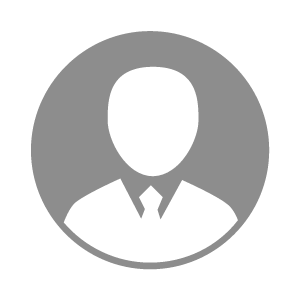 电    话电    话下载后可见下载后可见毕业院校广西南宁市第六职业高中邮    箱邮    箱下载后可见下载后可见学    历中专住    址住    址期望月薪5000-10000求职意向求职意向疫苗销售员,预混料销售员,种畜销售员疫苗销售员,预混料销售员,种畜销售员疫苗销售员,预混料销售员,种畜销售员疫苗销售员,预混料销售员,种畜销售员期望地区期望地区玉林市|广西省玉林市|广西省玉林市|广西省玉林市|广西省教育经历教育经历就读学校：南宁市第六职业高中 就读学校：南宁市第六职业高中 就读学校：南宁市第六职业高中 就读学校：南宁市第六职业高中 就读学校：南宁市第六职业高中 就读学校：南宁市第六职业高中 就读学校：南宁市第六职业高中 工作经历工作经历工作单位：南宁昱科汽车销售服务有限公司 工作单位：南宁昱科汽车销售服务有限公司 工作单位：南宁昱科汽车销售服务有限公司 工作单位：南宁昱科汽车销售服务有限公司 工作单位：南宁昱科汽车销售服务有限公司 工作单位：南宁昱科汽车销售服务有限公司 工作单位：南宁昱科汽车销售服务有限公司 自我评价自我评价出色的沟通和谈判技巧：在销售业务方面拥有多年的经验，能够与客户建立良好的关系，并通过有效的沟通和谈判达成交易。
销售技能：熟悉销售流程，客户开发、产品展示、销售策略制定和成交。
团队合作：在团队环境中展现出了卓越的协作能力，通过与同事合作共同实现销售目标。
客户关系管理：擅长维护和增强现有客户关系，并通过客户反馈不断改进
自我激励与自我提升：具有强烈的自我驱动力，致力于不断提升自己的销售技能和产品出色的沟通和谈判技巧：在销售业务方面拥有多年的经验，能够与客户建立良好的关系，并通过有效的沟通和谈判达成交易。
销售技能：熟悉销售流程，客户开发、产品展示、销售策略制定和成交。
团队合作：在团队环境中展现出了卓越的协作能力，通过与同事合作共同实现销售目标。
客户关系管理：擅长维护和增强现有客户关系，并通过客户反馈不断改进
自我激励与自我提升：具有强烈的自我驱动力，致力于不断提升自己的销售技能和产品出色的沟通和谈判技巧：在销售业务方面拥有多年的经验，能够与客户建立良好的关系，并通过有效的沟通和谈判达成交易。
销售技能：熟悉销售流程，客户开发、产品展示、销售策略制定和成交。
团队合作：在团队环境中展现出了卓越的协作能力，通过与同事合作共同实现销售目标。
客户关系管理：擅长维护和增强现有客户关系，并通过客户反馈不断改进
自我激励与自我提升：具有强烈的自我驱动力，致力于不断提升自己的销售技能和产品出色的沟通和谈判技巧：在销售业务方面拥有多年的经验，能够与客户建立良好的关系，并通过有效的沟通和谈判达成交易。
销售技能：熟悉销售流程，客户开发、产品展示、销售策略制定和成交。
团队合作：在团队环境中展现出了卓越的协作能力，通过与同事合作共同实现销售目标。
客户关系管理：擅长维护和增强现有客户关系，并通过客户反馈不断改进
自我激励与自我提升：具有强烈的自我驱动力，致力于不断提升自己的销售技能和产品出色的沟通和谈判技巧：在销售业务方面拥有多年的经验，能够与客户建立良好的关系，并通过有效的沟通和谈判达成交易。
销售技能：熟悉销售流程，客户开发、产品展示、销售策略制定和成交。
团队合作：在团队环境中展现出了卓越的协作能力，通过与同事合作共同实现销售目标。
客户关系管理：擅长维护和增强现有客户关系，并通过客户反馈不断改进
自我激励与自我提升：具有强烈的自我驱动力，致力于不断提升自己的销售技能和产品出色的沟通和谈判技巧：在销售业务方面拥有多年的经验，能够与客户建立良好的关系，并通过有效的沟通和谈判达成交易。
销售技能：熟悉销售流程，客户开发、产品展示、销售策略制定和成交。
团队合作：在团队环境中展现出了卓越的协作能力，通过与同事合作共同实现销售目标。
客户关系管理：擅长维护和增强现有客户关系，并通过客户反馈不断改进
自我激励与自我提升：具有强烈的自我驱动力，致力于不断提升自己的销售技能和产品出色的沟通和谈判技巧：在销售业务方面拥有多年的经验，能够与客户建立良好的关系，并通过有效的沟通和谈判达成交易。
销售技能：熟悉销售流程，客户开发、产品展示、销售策略制定和成交。
团队合作：在团队环境中展现出了卓越的协作能力，通过与同事合作共同实现销售目标。
客户关系管理：擅长维护和增强现有客户关系，并通过客户反馈不断改进
自我激励与自我提升：具有强烈的自我驱动力，致力于不断提升自己的销售技能和产品其他特长其他特长